L Brands Internship: Store Design & ConstructionOVERVIEW:Support the design team in a multitude of projects based on studio goals. This position focuses on learning design processes, interacting with team members, and building a strong foundation of L Brands Design standards.RESPONSIBILITIES MAY INCLUDE (based on skill level and availability of intern):Assist in special projects as needed which may include: working with manager updating design materials, creating material boards, fixture development, design presentations.Create presentation decks using Photoshop and InDesign.Create storefront rendering for brand or landlord approvals using Photoshop.Produce floor plans and storefront elevations ensuring conformance to design concept and brand strategy.Maintain a set of hypothetical floorplans using AutoCAD to support the design team as concepts change and update.Process	approved	schematic	designs	to	consultants,	brand	partners	and appropriate L Brands Store Design and Construction team members.Present designs at weekly design meetings; after approval, process schematic design to consultants, brand partners and appropriate Store Design & Construction team members.Gain experience reviewing design development drawings for design intent; working with Designer to provide design guidance to internal partners.Perform administrative functions as they relate to assigned projects.QUALIFICATIONS:AutoCAD and Photoshop experience required.InDesign and SketchUp experience preferred.Hand sketching and rendering skills.Creative thinking with applied problem-solving skills.Strong written and verbal presentation skills.Experience working on teams.Ability to handle multiple projects/tasks at various stages.Ability to work to deadlines.EDUCATION:Student in Interior Design or Architecture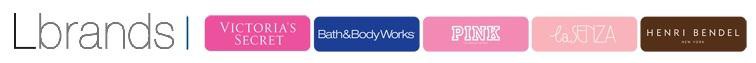 Building a family of the world's best fashion retail brands